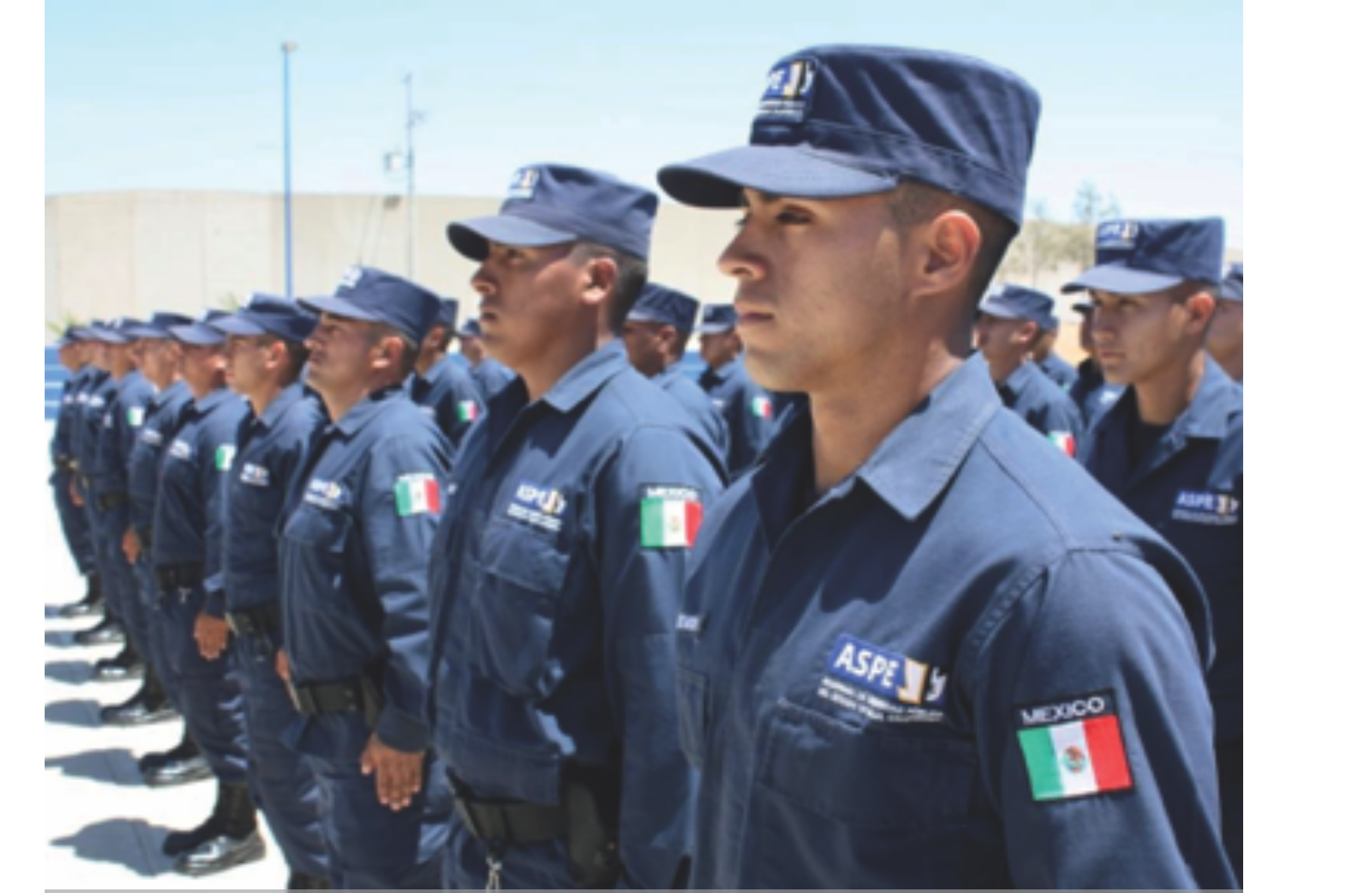 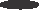 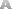 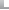 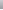 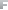 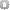 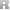 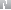 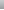 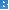 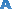 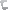 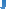 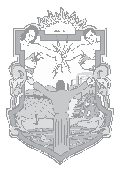 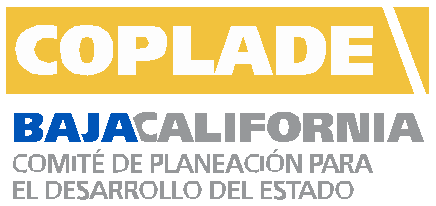 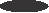 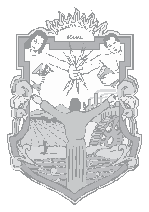 Evaluación Específica del Desempeño delFondo de Aportaciones para laSeguridad Pública (FASP),ejercicio fiscal 2017.Eduardo Zuñiga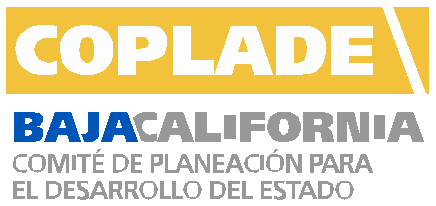 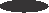 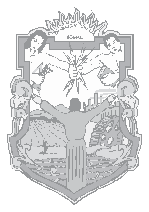 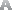 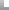 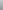 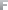 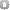 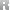 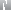 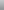 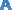 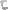 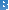 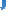 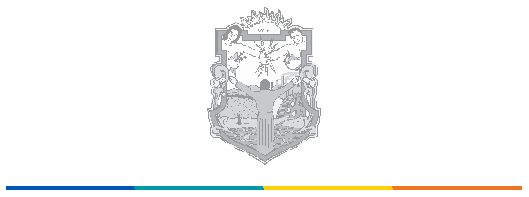 ÍndiceIntroducción                                                                              3Metodología                                                                             4Objetivo general                                                                       5Objetivos específicos                                                               5Datos generales del Fondo                                                      6Nombre completo del Fondo a evaluar                                    6Objetivos y/o rubros a atender, obras                                      7Alineación del Fondo                                                                8Análisis de indicadores                                                            14Presupuesto                                                                            18Cobertura                                                                                 25Aspectos Susceptibles de Mejora                                           29Conclusiones                                                                           33Recomendaciones                                                                   36Fuentes de información                                                           37Formato para la difusión de los resultadosde las evaluaciones                                                                 39IntroducciónEl Fondo de Aportaciones para la Seguridad Pública (FASP) es un fondo presupuestal contempla- do en la ley cuyo objetivo es garantizar la paz y tranquilidad social a través de la elaboración y cumplimiento de estrategias que coadyuvan a mejorar la seguridad de la población creando un entorno libre de riesgos, que son las bases de este Fondo.El recurso del FASP está enfocado principalmente a la atención del capital humano que desempe- ña tareas que velan por el mantenimiento y eficacia de la seguridad pública. Otros aspectos impor- tantes y prioritarios a atender son la mejora continua de la infraestructura a través de adecuacio- nes a los espacios existentes y la construcción de nuevos, el seguimiento y las evaluaciones perió- dicas de los programas de seguridad pública, así como la adquisición de equipos técnicos necesa- rios e indispensables para el cumplimiento de las tareas de seguridad.El artículo 21 de la Carta Magna estipula que la responsabilidad de brindar seguridad pública es compartida entre los tres órdenes de gobierno, pues esta comprende labores tanto de prevención, persecución e investigación de delitos como de una correcta aplicación de la ley para castigarlos según las sanciones punitivas correspondientes. Por ello, la Secretaría de Seguridad Pública cuenta con programas enfocados a mejorar este ámbito y contempla aspectos fundamentales como la capacitación de cuerpos policiacos y las ciencias forenses, entre otros que son de vital importancia para resolver inconvenientes de la forma más enfocada y precisa posible, fomentando asimismo la participación ciudadana.El principal propósito de la presente evaluación es conocer de manera eficiente el resultado de la aplicación del FASP al cierre del ejercicio fiscal 2017 y llevar a cabo un análisis a conciencia tanto de su cobertura como de los logros en la Entidad; partiendo de dicho análisis, será de vital impor- tancia cualificar las adecuaciones que pudieran llevarse a cabo con la finalidad de que el recurso que sea ministrado al presente Fondo pueda ser encaminado a más y mejores proyectos con la calidad y acciones necesarias que garanticen la eficiencia de la seguridad pública a corto, media- no y largo plazo.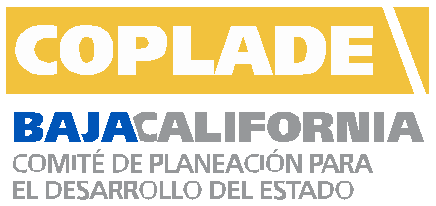 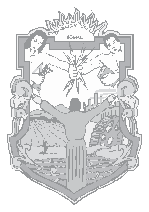 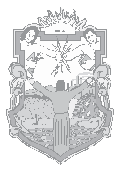 MetodologíaLa metodología utilizada en la presente Evaluación Específica del Desempeño es el análisis de gabinete, entendido como el agregado y análisis de información recabada en medios oficiales y de toda aquella proporcionada por la ejecutora de las acciones del Fondo de Aportaciones para la Seguridad Pública.La presente evaluación se apega a la metodología establecida en los Términos de Referencia para las Evaluaciones Específicas de Desempeño de los Programas Estatales y Recursos Fede- rales Ejercidos en Baja California. Cabe mencionar que tal documento es proporcionado por el Comité de Planeación para el Desarrollo del Estado (COPLADE).Objetivo generalLlevar a cabo una evaluación del desempeño del Fondo de Aportaciones para la Seguridad Públi- ca ejecutado en el ejercicio fiscal 2017, basada en la información institucional, programática y presupuestal proporcionada por las unidades responsables de ejercer el recurso federalizado en la Entidad, lo cual contribuye notablemente a la toma de decisiones encaminadas a mejorar las estrategias destinadas a incrementar la seguridad pública en el Estado.Objetivos específicosEvaluar los resultados del Fondo de Aportaciones para la Seguridad Pública (FASP), ejecutados en el ejercicio fiscal 2017, mediante el análisis de la información institucio- nal, los indicadores, información programática y presupuestal.Contar con un análisis de la cobertura del FASP en el ejercicio fiscal 2017, su población objetivo, además de la distribución por municipio.Identificar los principales resultados del ejercicio presupuestal, el comportamiento del presupuesto asignado, modificado y ejercido, analizando los aspectos más relevantes del ejercicio del gasto del FASP.Analizar los indicadores ejecutados en el ejercicio fiscal 2017 y el avance en relación4. con las metas establecidas.Identificar los principales Aspectos Susceptibles de Mejora atendidos que hayan deriva- do de evaluaciones externas del ejercicio inmediato anterior, exponiendo los avances más importantes al respecto.Realizar un análisis FODA para identificar las fortalezas, debilidades, oportunidades y amenazas que se presentan en los diferentes ámbitos evaluados del FASP para el ejer- cicio fiscal 2017.Hacer recomendaciones al FASP con base en los resultados obtenidos por el recurso ejecutado en el ejercicio fiscal 2017, atendiendo su relevancia, pertinencia y factibilidad para ser atendido en el corto plazo.Datos generales del FondoEl Fondo de Aportaciones para la Seguridad Pública está previsto en la Ley de Coordinación Fiscal(LCF) publicada en el Diario Oficial de la Federación (DOF) el 27 de abril de 2016, capítulo IV art.35, a través del cual se transfiere recurso a las entidades federativas para cumplir compromisos y estrategias nacionales en materia de seguridad pública. Anualmente en el Presupuesto de Egre- sos de la Federación (PEF), la Secretaría de Gobernación formulará a la Secretaría de Hacienda y Crédito Público una propuesta para la integración de dicho Fondo.Sin dejar de atender los cinco ejes estratégicos del Sistema Nacional de Seguridad Pública, elFASP se orienta a los siguientes diez programas de prioridad nacional en la materia:1. Desarrollo de las ciencias forenses en la investigación de hechos delictivos2. Desarrollo, profesionalización y certificación policial3. Sistema Nacional de Información para la Seguridad Pública4. Tecnologías, infraestructura y equipamiento de apoyo a la operación policial5. Sistema Nacional de Atención de Llamadas de Emergencia y Denuncias Ciudadanas6. Implementación y Desarrollo del Sistema de Justicia Penal7. Fortalecimiento de capacidades para la prevención y combate a delitos de alto impacto8. Fortalecimiento al Sistema Penitenciario y de ejecución de medidas para adolescen- tes9. Especialización de las instancias responsables de la búsqueda de personas10.Diseño de políticas públicas destinadas a la prevención social de la violencia y la delincuencia con participación ciudadanaEl Consejo Nacional de Seguridad Pública autoriza que el recurso del FASP del ejercicio 2017 des- tinado al programa con prioridad nacional “Implementación y desarrollo del Sistema de Justicia Penal y sistemas complementarios” pueda ser utilizado como aportación estatal dentro de la modalidad copago para apoyar la implementación del Nuevo Sistema de Justicia Penal en las enti- dades federativas.Nombre completo del Fondo a evaluarFondo de Aportaciones para laSeguridad Pública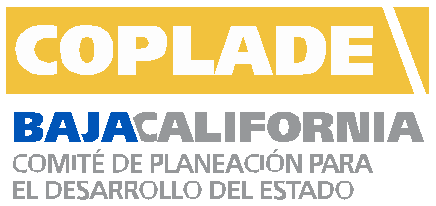 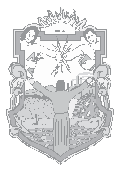 Dependencia,entidad y unidad responsable del fondo.La dependencia ejecutora de las acciones del fondo es la Secretaría de Seguridad Pública del Estado de Baja California, la cual está encargada de coordinar todos los esfuerzos encaminados a lograr un Estado seguro en el que prevalezca un ambiente de tranquilidad y paz social, basado en la convivencia social desarrollada bajo los ejes de coordinación intergubernamental y la partici- pación activa de la sociedad.Presupuesto Autorizado, Modificado y Ejercido durante el ejercicio fiscal 2017El presupuesto del FASP se encuentra establecido en el PEF y la LCF establece los criterios de asignación y distribución del Fondo. Para el componente de asistencia social, la Secretaría de Seguridad Pública del Estado de Baja California (SSPE) es la dependencia coordinadora del recurso y para el caso de la infraestructura educativa dicha tarea le corresponde a la Secretaría de Educación Pública (SEP). Ambas dependencias son responsables de la distribución de todo el recurso entre las entidades federativas.De acuerdo con los criterios de distribución, fórmulas y variables para la asignación del recurso delFASP el recurso correspondiente a este Fondo es el siguiente:Objetivos y/o rubros a atender, obras o produc-tos que generaEl objetivo del FASP es financiar el recurso destinado al reclutamiento, formación, selección, eva- luación y depuración de los cuerpos policiales, así como a la adquisición de equipamiento táctico y construcción o ampliación de los centros penitenciarios en el país.Alineación del Fondo al PND, PED y pro- gramas estatales que correspondanEn la siguiente tabla se muestra la alineación que el Fondo de Aportaciones para la Seguridad Pública tiene con el Plan Nacional de Desarrollo (PND) 2013-2018 y con el Plan Estatal de Desa- rrollo (PED) 2015-2019. El FASP también está alineado con el Programa Sectorial de Seguridad Integral y Estado de Derecho de Baja California 2014-2019.Fuente: Elaboración propia con información obtenida del Plan Nacional de Desarrollo (PND) 2013-2018 y el Plan Estatal deDesarrollo (PED) 2015-2019.Gestión de ProyectosAl final del ejercicio 2017 se observa que se encuentran en ejecución 34 proyectos validados por la entidad con un importe que alcanza poco más de $151,000,000.00 (ciento cincuenta y un millón de pesos ) todos los proyectos cuentan con cobertura estatal; sin embargo, muchos de ellos se desarrollan o llevan a cabo en un municipio en específico con el  fin de no dejar de atender todas las áreas del Estado con el fin de cubrir al 100.0% la población objetivo planteada.Tabla 1. Desglose de Obras y/o Proyectos ejecutados con recursos del FASP enBaja California al cierre del ejercicio fiscal 2017. Nombre del proyecto   Municipio       Tipo deFuente:  Elaboración propia con datos del Informe sobre la Situación Económica , las Finanzas Públicas y la Deuda Pública, nivel de Gestión de Proyectos al cierre del ejercicio fiscal 2017.En algunos casos no se cumplió lo que se tenía previsto de avance en el periodo que está siendo sujeto de análisis. Se puede observar que de los 34 proyectos en ejecución solo cinco tienen un porcentaje de avance cubierto al 100.0% al final del ejercicio, dos se encuentran con menos del50.0% de avance y únicamente dos al final del ejercicio presentan un 0.0% en el avance a pesar de tener el presupuesto asignado y autorizado.Tomando en cuenta la gestión de proyectos, el Fondo presenta un porcentaje de avance finan- ciero promedio de 75.1%  al final del ejercicio fiscal 2017, posterior al análisis del desempeño al cumplimiento de los objetivos planteados al inicio del FASP se considera BUENO a pesar de que la mayoría de los proyectos cuentan con una periodicidad marcada a mayor plazo, pero ya se encuentran en ejecución.Análisis de indicadores con que cuenta el programa, avances efectuados en el ejercicio a evaluar, así como las MIR.En el Portal de Transparencia se encuentra publicada la Matriz de Indicadores para Resultados (MIR), la cual puede ser aplicada de manera simultánea a nivel federal y estatal. A continuación se presenta la misma así como su análisis y la importancia del alcance del resultado obtenido; de igual manera, se presenta su símil a nivel estatal, lo cual nos ayudará de manera más amplia a optimizar el resultado de la presente evaluación.Tabla 2. Matriz de Indicadores para Resultados del Fondo de Aportaciones para laSeguridad Pública 2017.IndicadoresNivel   Objetivos   Denominación   Método de cálculo   Unidad de medida   Tipo-dimensión-frecuenciaFinContribuir a mejorar las condiciones de seguri- dad            yj u s t i c i a mediante  elfortaleci - miento  de las institu- ciones de seguridad pública  en las entida- des federati- vasTasa anual estatal de la incidencia delictiva por cada cien mil habitantes.Tasa de delitos del fuero federal por cada 100 mil habitantes.Tasa de delitos del fuero federal por cada 100 mil habitantes. Noreste.Tasa de delitos del fuero federal por cada      100      milh a b i t a n t e s . Occidente.Tasa de delitos del fuero federal por cada 100 mil habitantes. Sures- te.(Incidencia delictiva en la entidad federativa en el año T * 100,000) / Pobla- ción de la entidad(Número  de  delitos  del fuero federal / Población)*100,000El indicador se basará en los reportes estadísticos de delitos que la PGR entrega mensualmente, utilizando adicionalmente la variable poblacional de CONAPOEl indicador se basará en los reportes estadísticos de delitos que la PGR entrega mensualmente, utilizando adicionalmente la variable poblacional de CONAPOEl indicador se basará en los reportes estadísticos de delitos que la PGR entrega mensualmente, utilizando adicionalmente la variable poblacional de CONAPODelitos       por       cada100,000 habitantesDelitos del fuero federal por cada 100,000 habitantesSin información Sin información Sin informaciónEstratégico-Eficiencia-Anual Estratégico-Eficacia-Trimestral Gestión-Eficacia-TrimestralGestión-Eficacia-TrimestralGestión-Eficacia-TrimestralFuente: Elaboración propia con datos tomados del Portal de Transparencia Presupuestaria del Gobierno Federal para el ejercicio fiscal 2017.A nivel de indicador en Baja California se cuenta con una matriz de indicadores para la medición de los resultados del Fondo durante el ejercicio fiscal 2017.Tabla 3. Matriz de Indicadores para Resultados en el Estado de Baja California para el FASP 2017.mediciónde medida    TipoFuente: Elaboración propia con datos del Informe sobre la Situación Económica, las Finanzas Públicas y la Deuda Pública, nivel indicador del ejercicio fiscal 2017.Realizando un análisis del Programa Operativo Anual (POA) para la medición de los resultados del Fondo durante el ejercicio fiscal 2017 que se encuentra publicada en el Informe sobre la Situación Económica, las Finanzas Públicas y la Deuda Pública, nivel indicador del mismo periodo, obtenido de la Secretaría de Planeación y Finanzas del Estado de Baja California, se puede destacar que a lo largo del ejercicio existieron cuatro distintos indicadores con periodicidades diferentes que serán desglosados y asimismo se dará una posible explicación del porqué la asignación de perio- dos.Existen cuatro principales indicadores que van en función de tres diferentes niveles de periodicidad y en el 75.00% de los casos la unidad de medida es una constante basada en los porcentajes arro- jados por las mediciones de cada uno de los indicadores; solo en uno de los casos la unidad de medida es numérica.La tasa de incidencia delictiva es un indicador que será medido con una periodicidad anual, de tal manera que nos arroje el número de delitos cometidos durante el ejercicio evaluado, dato con el cual podremos obtener como resultado el porcentaje de crecimiento o decremento del índice delic- tivo durante el año inmediato anterior y de esta manera tener las bases para realizar acciones que lleven a mejorar para bien los aspectos de seguridad que coadyuven al fortalecimiento del bienes- tar social así como de colocar al Estado en los mejores lugares del ranking nacional de seguridad pública.Mientras tanto, respecto a los avances en las metas planteadas para la profesionalización de los elementos de seguridad pertenecientes a las diversas corporaciones del Estado, el indicador se evaluó puntualmente de forma semestral con el objetivo de que al término del ejercicio contribuirá de manera eficiente para lograr conseguir el objetivo de contar con fuerzas del orden capacitadas y con las debidas pruebas de confianza acreditadas a fin de desempeñar sus actividades de la manera más profesional y adecuada posible o, de lo contrario, que el Estado cuente con los argu- mentos pertinentes para poder realizar los procesos de depuración necesarios para coadyuvar a tener una seguridad eficiente.El estado de las fuerzas Estatales con pruebas de control de confianza vigentes es un indicador que se evaluó de manera semestral con el objetivo de que a través de estas pruebas se puedan obtener los argumentos necesarios para realizar los procesos de depuración en las fuerzas policia- les que fueran necesarios para contar con elementos honestos y leales a las fuerzas del orden a las cuales pertenecen.La aplicación del recurso del FASP podría considerarse como un indicador general ya que, como su nombre lo indica, de él se desprende el recurso para la realización de trámites concernientes al rubro administrativo del Fondo, por ende representa solo una actividad y no influye de manera directa en el cumplimiento del objetivo de las obras y/o programas realizados.Cabe destacar que NINGUNO de los indicadores llegó al 100.00% del cumplimiento del objetivo y uno de ellos, que es el de aplicación del FASP, lo sobrepasó colocando en un 143.33%; sin embar- go, todos cuentan con una justificación que se expone en la tabla anterior.El nivel de cumplimiento general de los indicadores alcanza un promedio del 97.70% por lo cual, aunque los indicadores individualmente no cumplieron con el 100.0% de su objetivo, tienen un cumplimiento general BUENO y cumplen con las expectativas al final del ejercicio fiscal.PresupuestoEl presupuesto total aprobado para el FASP en el ejercicio 2017 es de $297,982,963.00 (doscien- tos noventa y siete millones novecientos ochenta y dos mil novecientos sesenta y tres pesos), mismo que no tuvo modificación. Al cierre del ejercicio fiscal se devengaron $119,082,265.01 (ciento diecinueve millones ochenta y dos mil doscientos sesenta y cinco pesos con un centavo), de los cuales se ejerció y pagó la misma cantidad.Tabla 4. Momentos del gasto del Fondo de Aportaciones para la Seguridad Pública en Baja California para el ejercicio fiscal 2017.Fuente: Elaboración propia con datos del Informe sobre la Situación Económica, las Finanzas Públicas y la Deuda Pública, nivel financiero al cierre del ejercicio fiscal 2017.El objetivo del Fondo es financiar recurso destinado al reclutamiento, formación, selección, evalua- ción y depuración de los cuerpos policiales, así como a la adquisición de equipamiento técnico y la construcción o ampliación de infraestructura tal como los centros penitenciarios, entre otros.Al realizar un análisis del recurso del FASP por partida encontramos que a bienes muebles, inmue- bles e intangibles es donde se concentra la mayor parte teniendo $121,762,002.89 (ciento veintiún millones setecientos sesenta y dos mil dos pesos con ochenta y nueve centavos); para el ejercicio fiscal la partida 4000 -Transferencias, Asignaciones, Subsidios y Otras Ayudas- es la que cuenta con la menor cantidad de recurso aprobado, alcanzando $5,187,950.00 (cinco millones ciento ochenta y siete mil novecientos cincuenta pesos). Solo las partidas 4000 y 5000 son los que han ejercido recurso durante el periodo evaluado.Tabla 5. Presupuesto ejercido por partida presupuestal.DIOS Y OTRAS AYUDAS5000-BIENES M U E B L E S ,  $121,762,002.89  $121,762,002.90       $935,908.52           $820,095.23        $820,095.23INMUEBLES    EINTANGIBLES6000-INVER -SIÓN PÚBLICA    $45,700,915.35    $45,700,915.35        $2,712,605.29       $34,133,032.33   $34,133,032.33TOTAL         $297,982,963.00  $297,982,963.00     $28,054,262.15     $119,082,265.01 $119,082,265.01Fuente: Elaboración propia con datos del Informe sobre la Situación Económica, las Finanzas Públicas y la Deuda Pública, nivel financiero al final del ejercicio fiscal 2017.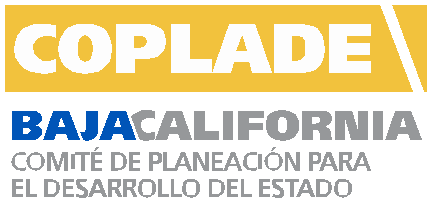 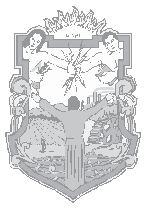 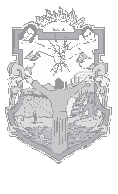 Gráfico 1. Presupuesto ejercido por partida presupuestal.6000- Inversión pública5000- Bienes muebles, inmuebles e intangibles4000- Transf., asig., sub. y otras ayudas3000- Servicios generales2000- Materiales y suministros$10,000,000.00     $20,000,000.00       $30,000,000.00     $40,000,00.00          $50,000,000.00Fuente: Elaboración propia con datos del Informe sobre la Situación Económica, las Finanzas Públicas y la Deuda Pública, Nivel financiero al cierre del ejercicio fiscal 2017.Para complementar la información anterior se presenta la información financiera del Fondo en el cual se establece el avance financiero para el ejercicio fiscal 2017.Tabla 6. Avance financiero por partida presupuestalo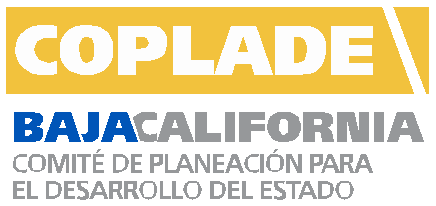 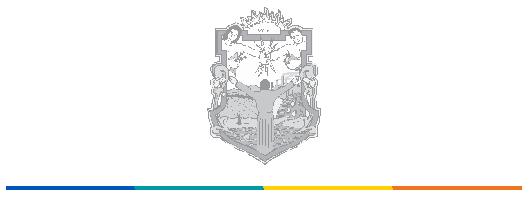 Se considera que el desempeño del Fondo en el año fiscal 2017 es DEFICIENTE en el ámbito financiero; debido a los tiempos de programación y aprobación, el periodo evaluado cuenta con el menor número de acciones programadas permitiendo que para el tercer y cuarto trimestre se refle- jen las acciones realizadas al final del ejercicio con las que se evalúa el desempeño real del Fondo, destinadas principalmente a la Inversión Pública enfocada al mejoramiento de infraestructura en materia de seguridad pública. En el periodo evaluado se ejerció un 40.0% del presupuesto apro- bado, por lo que se puede concluir el diagnóstico anterior.CoberturaEl Fondo de Aportaciones para la Seguridad Pública cuenta con una población objetivo de3,584,605 habitantes, el equivalente al 100.0% del Estado de Baja California, en donde el 50.1% son hombres y el 49.9% son mujeres; sin embargo, la totalidad de los proyectos financiados no atienden a toda la población objetivo en conglomerado, sino que estos la segmentan dependiendo la cobertura de los mismos ya que algunos proyectos pueden abarcar toda la Entidad o se pueden enfocar a un municipio o sector del mismo, alcanzando así al total de la población objetivo en sus distintos niveles de cobertura.El Fondo cuenta con 34 proyectos de cobertura estatal en su mayoría pero existen algunos otros, los cuales aplican una cobertura en los municipios donde es necesario que exista más énfasis en la atención de problemática abordada en el espíritu del proyecto, con el afán de cumplir el objetivo primordial que consiste en beneficiar al 100.0% de la población en Baja California, siendo el Muni- cipio de Tecate el único que se encuentra sin asignación de proyectos para llevar a cabo, por lo cual no se encuentra registro de asignación de recurso del FASP para este.En el siguiente gráfico se ven representados los porcentajes de la cobertura de los 34 proyectos a llevarse a cabo con recurso asignado por el FASP.Gráfico 2. Porcentaje de obras y/o proyectos por municipio.3.0%23.0%12.0%6.0%56.0%Cobertura EstatalMexicaliTijuanaPlayas de RosaritoEnsenadaFuente. Elaboración propia con datos del Informe sobre la Situación Económica, las Finanzas Públicas y la Deuda Pública, nivel de Gestión de Proyectos al cierre del ejercicio fiscal 2017.Se puede observar claramente que el grueso de los proyectos realizados con apoyo del recurso ejercido del FASP poseen cobertura estatal, seguido en cantidad por los municipios de Tijuana, Mexicali, Ensenada y Playas de Rosarito, respectivamente, quedando los proyectos asignados de la siguiente manera con base en su cobertura.Tabla 7. Proyectos con cobertura realizados por medio del FASP.Nombre del proyectoReclutamiento, formación inicial, formación continua y evaluación de los elementos que conforman las Instituciones de Seguridad Pública.CoberturaCobertura EstatalCentro de Formación y Capacitación Policial (CENFOCAP).                   Cobertura EstatalFortalecimiento de las capacidades de evaluación en control de con- fianza.Cobertura EstatalMantenimiento de la infraestructura de telecomunicaciones, infraes- tructura física y dotación de servicios e insumos requeridos para la correcta operación de la Red Nacional de Radiocomunicación.Cobertura EstatalEquipamiento sistemas de videovigilancia.                                               Cobertura EstatalEquipamiento S.S.P.                                                                                  Cobertura EstatalEquipamiento, implementación y desarrollo del Sistema de JusticiaPenal.Cobertura EstatalEquipamiento en fortalecimiento de órganos especializados en meca- nismos alternativos de solución de controversias en materia penal y las Unidades de Atención Temprana.Cobertura EstatalEquipamiento para el fortalecimiento de la Policía Procesal.                   Cobertura EstatalPrograma de Política Criminológica Penitenciaria.                                   Cobertura EstatalEquipamiento para el fortalecimiento de las oficinas encargadas delSistema de Justicia Penal para Adolescentes.Equipamiento del Laboratorio de Servicios Periciales.                             Cobertura EstatalFortalecimiento de sistemas de información de bases de datos alfanu-méricos, Afis y demás biometrías intrínsecas de las personas en los diversos sitios de captura, análisis y consulta de información.Cobertura EstatalImplementación del proyecto Repuve-Be                                                 Cobertura EstatalMantenimiento de la infraestructura y equipamiento tecnológico que soportan la operación del Centro de Atención de Llamadas de Emer- gencia 911 y las Denuncias Ciudadanas 089.Cobertura EstatalCentro Estatal de Denuncia Anónima 089.                                               Cobertura EstatalFortalecimiento en equipamiento para la implementación de la Unidad Estatal Investigadora de Búsqueda de Personas No Localizadas de Baja California.Cobertura EstatalModelo Homologado de Unidades de Policía Cibernética.                      Cobertura EstatalFortalecimiento en equipamiento para la implementación de la Unidad Estatal Investigadora de Búsqueda de Personas No Localizadas de Baja California.Cobertura EstatalCEEC Mexicali.                                                                                         MexicaliCaseta de Repetición San Felipe.                                                             MexicaliCIAC Oriente.                                                                                            MexicaliRehabilitación de áreas técnicas y pasillos del Centro de Tratamiento para Adolescentes de Mexicali.Centro de Justicia para las Mujeres de Tijuana, B.C.                               Tijuana Sede CECC Tijuana.                                                                                 Tijuana Caseta de Repetición Cerro Colorado.                                                     Tijuana Caseta de Repetición Playas de Tijuana.                                                 Tijuana Caseta de Repetición San Antonio de los Buenos.                                   Tijuana Caseta de Repetición Lomas de San Antonio.                                          TijuanaSubcentro C4 Tijuana.                                                                               TijuanaSubcentro C4 Rosarito.                                                                             Playas de RosaritoSubcentro C4 Ensenada.                                                                          EnsenadaSede CEEC Ensenada.                                                                             EnsenadaFuente: Elaboración propia con datos del Informe sobre la Situación Económica, las Finanzas Públicas y la Deuda Pública, nivel de Gestión de Proyectos al segundo trimestre de 2017.Las dependencias encargadas de ejecutar las acciones antes mencionadas son la Procuraduría General de Justicia del Estado de Baja California (PGJE) que tiene a su cargo 6 de las 34 accio- nes, la Secretaría de Infraestructura y Desarrollo Urbano del Estado de Baja California (SIDUE) que cuenta con el 50.0% y por último la Secretaría de Seguridad Pública del Estado (SSPE) que cuenta con 11 acciones que representan el 32.0%.Gráfico 3. Porcentaje de obras y/o proyectos por ejecutora.50.0%45.0%40.0%35.0%30.0%25.0%20.0%15.0%10.0%5.0%0.0%PGJE                                      SSPE                                   SIDUEEjecutorasNo se establece la cantidad exacta de beneficiarios según lo presentado a través del Informe sobre la Situación Económica, las Finanzas Públicas y Deuda Pública, nivel Gestión de Proyectos, sin embargo por las acciones realizadas se puede dar un porcentaje estimado de la población beneficiada en cada municipio.Mexicali: 53.0% de la población atendida. Tijuana: 60.0% de la población atendida.Playas de Rosarito: 60.0% de la población atendida. Ensenada: 50.0% de la población atendida.Derivado del análisis de los alcances de la población atendida con respecto a la población objeti- vo, nos encontramos con un desempeño en cobertura de 55.80%, lo que nos coloca en un resulta- do REGULAR debido a que no se cuenta con un 60.00% de la población objetivo cubierta, lo cual deriva en el incumplimiento de los objetivos de cobertura al cierre del periodo evaluado.Aspectos Susceptibles deMejoraLos Aspectos Susceptibles de Mejora que se encontraron durante el análisis tienen relación directa con lo concerniente a la administración y planificación de actividades programadas previamente en la apertura del ejercicio. Dichos aspectos pueden ser divididos en 3 distintos ámbitos.En el siguiente apartado se presentará el seguimiento que las ejecutoras han realizado a los Aspectos Susceptibles de Mejora. Para llevar a cabo el análisis se utilizarán ponderaciones que permitirán medir el avance real de dichas recomendaciones. A continuación se presenta el semáfo- ro de calificaciones.A continuación se enlistan las recomendaciones emitidas en la evaluación del FASP para el ejerci- cio 2017 junto con su porcentaje de avance con respecto a la atención. Además, se enlistan las actividades realizadas para subsanar dichas recomendaciones.Gráfico 8. Seguimiento a los Aspectos Susceptibles de MejoraCompromiso deÁreas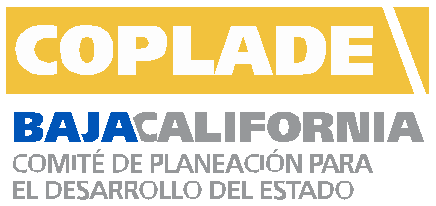 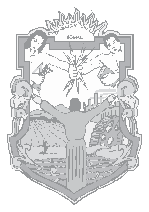 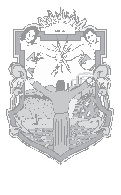 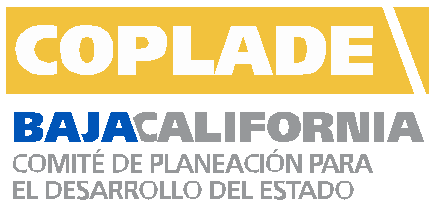 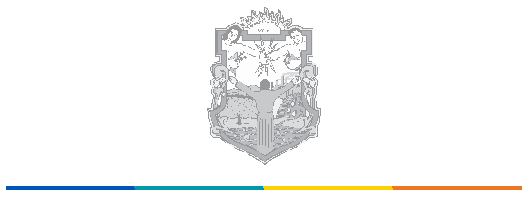 Fuente.Elaboración propia con datos obtenidos del Documento de Compromisos de Mejora UDES 07 emitido por la Direc- cion de Administracion de la Secretaria De Seguridad Publica.Con base a lo presentado en la tabla anterior, NO ES POSIBLE realizar un análisis completo de los aspectos susceptibles de mejora del Fondo, ya que las recomendaciones emitidas en el ejercicio anterior, no fueron programados en el ejercicio que está siendo sujeto de evaluación sino para iniciarse en un ejercicio posterior, por lo que aún no existe información completa que arroje un resultado certero al respecto.Conclusiones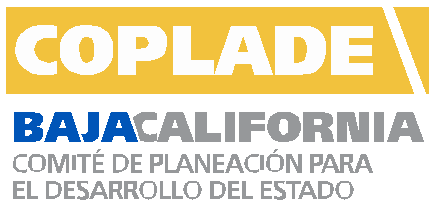 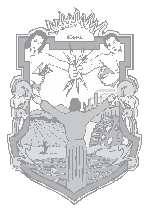 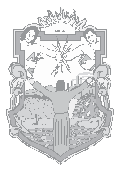 Tomando el cuenta el análisis FODA, se puede concluir que los resultados del FASP fueron alcan- zados en un rango considerablemente bueno, poniendo como atenuante que algunos de los proyectos estaban pactados para su término y entrega posterior al análisis, sin embargo y a pesar de los inconvenientes en los tiempos de ministración de recurso lograron la mayoría un avance financiero mayor al 50.0% y en términos generales los indicadores se comportaron de manera constante dando un resultado considerado como BUENO en el promedio de calificación, trayen- do al análisis que fueron atendidos en tiempo en la medida de las posibilidades creadas a lo largo del ejercicio fiscal 2017.Ámbito programáticoSe puede concluir que el FASP de manera programática, si bien contó con una planeación apa- rentemente adecuada para cubrir en tiempo y forma todos aquellos proyectos u obras en el trans- curso del ejercicio fiscal 2017, no cubrió el objetivo en un 100.0% debido a factores ocurridos dentro de otros ámbitos concernientes al mismo Fondo como los tiempos en la aprobación de las acciones, que derivaron en atrasos en el tiempo de contratación de algunas obras y por ende en los tiempos programados de inicio y término de las mismas y a su vez, impiden que estas se reali- cen con una periodicidad anual.Ámbito presupuestalEl FASP ha ejercido al final del ejercicio el 40.0% del presupuesto total aprobado, cuenta con un desempeño DEFICIENTE financieramente hablando ya que no se alcanza a cubrir el 50.0% del presupuesto aprobado a razón de que algunos de los proyectos más importantes para el cumpli- miento a cabalidad del Fondo se llevaron a cabo en el último trimestre del periodo evaluado, de tal suerte que no fue posible concluir en tiempo y forma antes del término del ejercicio fiscal 2017. Lo anterior obedece a motivos de carácter programático en la ministración del recurso pactado para cada proyecto.Ámbito indicadoresEl Fondo cuenta con cuatro indicadores que presentan un avance general al cierre del ejercicio evaluado del 97.7%, lo cual nos arroja como conclusión que a pesar de que ninguno de estos alcanzó el 100.0% de cumplimiento, presentan un desempeño que puede ser considerado como BUENO, a razón de los factores programáticos que impidieron el alcance óptimo de los mismos, los cuales obedecen tanto a problemas de eficiencia del personal como a la utilización de recurso remanente de ejercicios fiscales anteriores.Ámbito coberturaDentro del Informe sobre la Situación Económica, las Finanzas Públicas y la Deuda Pública, nivel Gestión de Proyectos al cierre del ejercicio fiscal 2017 y derivado del análisis de los alcances de la población atendida con respecto a la población objetivo total, nos encontramos con un desem- peño en cobertura considerado como REGULAR ya que se alcanzó solamente un 55.8%, lo cual nos arroja nuevamente una deficiencia en la programación, asignación y puesta en marcha de los proyectos y/o acciones llevadas a cabo con recurso proveniente del FASP.Ámbito Aspectos Susceptibles de MejoraAl cierre del ejercicio no es posible exponer un análisis pertinente debido a que las recomendacio- nes emitidas sí fueron atendidas, pero los compromisos de mejora fueron pactados a realizarse en el transcurso del primer trimestre del ejercicio fiscal 2018; por ende, no se cuenta con la infor- mación necesaria para emitir un juicio de valor para el análisis y por tanto una conclusión.RecomendacionesÁmbito programáticoEstablecer una periodicidad y priorización clara a lo largo del ejercicio fiscal de las obras y/o proyectos a llevar a cabo, a fin de que estos sean ejecutados y entregados dentro de los periodos establecidos y así evitar que la mayor parte de las acciones se realicen en los últimos trimestres del ejercicio y se reduzcan las posibilidades de que los mismos no sean concluidos en tiempo y forma.Ámbito presupuestalProcurar la correcta y oportuna ministración del recurso del Fondo de Aportaciones para la Segu- ridad Pública de los Estados así como los criterios del mismo, a fin de velar por que este sea entregado de manera expedita para la puesta en marcha de las acciones según su nivel de priori- dad y cobertura y de esta manera establecer con mayor precisión el monto total anual y porcenta- je del recurso global que se ejerce en la ejecución de cada uno de los proyectos con base en las necesidades que se subsanaron en cada uno.Ámbito coberturaDestinar una distribución del recurso con base en las necesidades de la población y el impacto que va a generar el proyecto en el saneamiento de dicha necesidad, así como establecer de manera más clara y precisa la cantidad de beneficiarios de cada proyecto según su ámbito de cobertura (Estatal, Municipal, Colonia, Sector, etcétera).Fuentes de informaciónGobierno de la República. Presupuesto de Egresos de la Federación para el Ejercicio Fiscal2017. Recuperado el 2 de junio de 2018 de http://dof.gob.mx/nota_detalle.php?codigo=5417699&fecha=27/11/2017Actualización del Plan Estatal de Desarrollo 2014-2019. Disponible en http://www.copladebc.- gob.mx/PED/documentos/Actualizacion%20- del%20Plan%20Estatal%20de%20Desarrollo%202014-2019.pdfAcuerdo de Distribución de los recursos del Ramo 33 y Ramo 28, Ejercicio Fiscal 2017:http://dof.gob.mx/nota_detalle.php?codigo=5420652&fecha=18/12/2017Acuerdo de distribución FAM Básico, Media Superior y Superior Ejercicio 2016: https://www.google.com.mx/url?sa=t&rct=j&q=&esrc=s&source=web&cd=1&ved=0ahUKE wii-aKcj9fUAhVK5GMKHReHC8sQFggiMAA&url=http%3A%2F%2Fwww.dof.gob. mx%2Fnota_to_doc.php%3Fcodnota%3D5423795&usg=AFQjCNHUE3CCahIXWGbvJK8BVJgzfYccOgCámara de diputados LXIII Legislatura – CEFP. Presupuesto de Egresos de la Federación2016: Recursos Identificados para el Estado de Baja California. Recuperado el 7 de junio de2017 de http://www.cefp.gob.mx/edospef/2017/pef2017/bc.pdfComité de Planeación para el Desarrollo del Estado (2016). Evaluación Específica de Desem- peño del Fondo de Aportaciones Múltiples (FAM), como Asistencia Social, Infraestructura Básica e Infraestructura Media Superior y Superior. Recuperado el 7 de junio de 2017 de http://www.copladebc.gob.mx/documentos/eval/desempeno/2017/FAM.pdfCorte Ejercicio Fiscal 2016. SINVP, Gobierno del Estado de Baja California. Gobierno de Baja California. COPLADE (2016). Proyectos 2017- Corte SINVP.Gobierno de la República (2016). Lineamientos generales de operación para la entrega de los recursos del Ramo General 33 Aportaciones Federales para Entidades Federativas y Munici- pios, DOF 21-01-2017.Información Institucional de la SPF.Informes sobre la Situación Económica, las Finanzas Públicas y la Deuda Pública, Nivel Finan- ciero, cuarto trimestre del ejercicio fiscal 2017, (SFU).Informes sobre la Situación Económica, las Finanzas Públicas y la Deuda Pública, Gestión deProyectos, cuarto trimestre del ejercicio fiscal 2017, (SFU).Informes sobre la Situación Económica, las Finanzas Públicas y la Deuda Pública al cuarto trimestre del ejercicio fiscal 2017.Lineamientos Generales de la Estrategia para el Seguimiento de las Recomendaciones Deriva- das de Evaluaciones Externas “BCMejora”. Monitor BC. http://indicadores.bajacalifornia.gob.mx/menuResultado_evaluaciones.jspPrograma Operativo Anual (POA) del DIF Estatal. Programa Operativo Anual (POA) del ISEP. Programa Operativo Anual (POA) de la SEBS.Programa Sectorial de Educación de Baja California. Disponible en http://www.educacionbc.edu.mx/see/programasectorial/PEBC20152019.pdfSecretaría de Educación Pública (2013). Convenio de Coordinación y Colaboración para la Potenciación de Recursos del Fondo de Aportaciones Múltiples, del Plan Nacional de Desarro- llo 2013-2018. Recuperado el 7 de junio de 2017 de http://www.escuelasalcien.transparenciapresupuestaria.gob.mx/work/models/PRE/escuelasa lcien/Documentos/Convenio_Coordinacion.PDFSecretaría de Educación Pública (2016). Guía Operativa para la Construcción, Equipamiento, Mantenimiento y Rehabilitación de Infraestructura Física de Educación Básica 2016, del Fondo de Aportaciones Múltiples (FAM) en su componente de Infraestructura Educativa Básica (FAM no Potenciado). Recuperado el 7 de junio de 2017 de http://www.gob.mx/cms/uploads/attachment/file/128516/GU_A_OPERATIVA_DE_FAM_B_SICA_2017.pdfSecretaría de Educación Pública. Dictamen por el que Resuelve el Instituto Nacional de la Infraestructura Física Educativa. Recuperado el 7 de junio de 2017 de http://www.inifed.gob.mx/escuelasalcien/pdf/fam/bajacalifornia.pdfSEP (2017). Convenio de coordinación y colaboración para la potenciación de recursos del FAM. Recuperado el 2 de junio de 2017 de http://eciendocs.inifed.gob.mx/escuelasalcien/index.php/conveniosSHCP (2017). Informe sobre la situación económica, las finanzas públicas y la deuda pública. Fondo de Aportaciones Múltiples, Baja California, 2017.Sistema Estatal de Indicadores (SEI): http://indicadores.bajacalifornia.gob.mx/index3.jspFormato para la difusión de losresultados de las evaluaciones1.6 Objetivos específicos de la evaluación:1.  Evaluar los resultados del Fondo de Aportaciones para la Seguridad Pú- blica (FASP), ejecutados en el ejercicio fiscal 2017,  mediante el análisis de la información institucional, los indicadores, información programá- tica y presupuestal.2.  Contar  con un análisis de la cobertura del FASP en el ejercicio fiscal2017, su población objetivo, además de la distribución por municipio.3.  Identificar los principales resultados del ejercicio presupuestal, el com- portamiento del presupuesto asignado, modificado y ejercido, analizan- do los aspectos más relevantes del ejercicio del gasto del FASP.4.  Analizar los  indicadores   ejecutados en  el ejercicio  fiscal  2017 y el avance en relación con las metas establecidas.5.  Identificar los principales Aspectos Susceptibles de Mejora atendidos que hayan  derivado  de evaluaciones externas del ejercicio inmediato anterior, exponiendo los avances más importantes al respecto.6.  Realizar un análisis FODA para  identificar  las fortalezas,  debilidades, oportunidades y amenazas que se presentan en los diferentes ámbitos evaluados del FASP para el ejercicio fiscal 2017.7.  Hacer recomendaciones al FASP con base en los resultados obtenidos por el recurso ejecutado en el ejercicio fiscal 2017, atendiendo su rele- vancia, pertinencia y factibilidad para ser atendido en el corto plazo.1.7 Metodología utilizada para la evaluación:Instrumentos de recolección de información:Cuestionarios                        Entrevistas                        Formatos      X 	Otros      X 	Especifiquen   	Descripción de las técnicas y modelos utilizados:La metodología  utilizada en la presente Evaluación Específica del Desempeño es el análisis de gabinete, entendido como el agregado y análisis de informa- ción recabada en medios oficiales y de toda aquella proporcionada por la eje- cutora de las acciones del Fondo de Aportaciones para la Seguridad Pública.La presente evaluación se apega a la metodología establecida en los Términos de Referencia para las Evaluaciones Específicas de Desempeño de los Progra- mas  Estatales y Recursos Federales Ejercidos en Baja California. Cabe men- cionar que tal documento es proporcionado por el Comité de Planeación para el Desarrollo del Estado (COPLADE)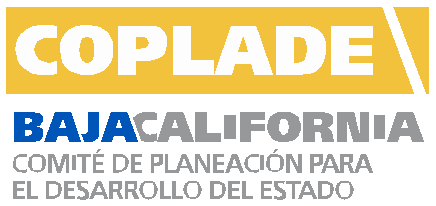 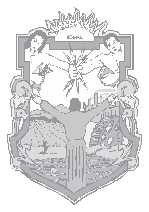 Ámbito IndicadoresCabe destacar que NINGUNO e los indicadores llegó al 100.0% del cumplimien- to del objetivo y uno de ellos, que es el de aplicación del recurso del FASP, lo so- brepasó colocando en un 143.33%; sin embargo,  todos cuentan con una justifi- cación que se expone en la tabla correspondiente.El  nivel de cumplimiento  general  de los indicadores  alcanza  un promedio  del97.7%, por lo cual, aunque  los indicadores  individualmente no cumplieron con el100.0% de su objetivo, tienen un cumplimiento general BUENO y alcanzan  las expectativas al final del ejercicio fiscal.Ámbito CoberturaDerivado del análisis de los alcances de la población atendida con respecto a la población objetivo, nos encontramos con un desempeño en cobertura de 55.8%, lo que nos coloca en un resultado REGULAR debido a que no se cuenta con un60.0% de la población objetivo cubierta, lo cual deriva en el incumplimiento de losobjetivos de cobertura al cierre del periodo evaluado.Ámbito Atención de los Aspectos Susceptibles de MejoraCon base en la información  presentada, NO ES POSIBLE realizar un análisis completo  de los Aspectos Susceptibles de Mejora del Fondo, ya que las reco- mendaciones emitidas en el ejercicio anterior no fueron programadas en el ejer- cicio que está siendo sujeto de evaluación sino para iniciarse en un ejercicio pos- terior, por lo que aún no existe información  completa que arroje un resultado certero al respecto.3.0. Conclusiones y recomendaciones de la evaluación3.1 Describir brevemente las conclusiones de la evaluaciónÁmbito ProgramáticoSe puede concluir que el FASP de manera programática, si bien contó con una planeación apa- rentemente adecuada para cubrir en tiempo y forma todos aquellos proyectos u obras en el transcurso del ejercicio fiscal 2017, no cubrió el objetivo en un 100.0% debido a factores ocurri- dos dentro de otros ámbitos concernientes al mismo Fondo como los tiempos en la aprobación de las acciones, que derivaron en atrasos en el tiempo de contratación de algunas obras y por ende en los tiempos programados de inicio y término de las mismas y a su vez, impiden que estas se realicen con una periodicidad anual.Ámbito PresupuestalEl FASP ha ejercido al final del ejercicio el 40.0% del presupuesto total aprobado, cuenta con un desempeño DEFICIENTE financieramente hablando ya que no se alcanza a cubrir el 50.0% del presupuesto aprobado a razón de que algunos de los proyectos más importantes para el cumplimiento a cabalidad del Fondo se llevaron a cabo en el último trimestre del periodo evalua- do, de tal suerte que no fue posible concluir en tiempo y forma antes del término del ejercicio fiscal 2017. Lo anterior obedece a motivos de carácter programático en la ministración del recur- so pactado para cada proyecto.Ámbito IndicadoresEl Fondo cuenta con cuatro indicadores que presentan un avance general al cierre del ejercicio evaluado del 97.7%, lo cual nos arroja como conclusión que a pesar de que ninguno de estos alcanzó el 100.0% de cumplimiento, presentan un desempeño que puede ser considerado como BUENO, a razón de los factores programáticos que impidieron el alcance óptimo de los mismos, los cuales obedecen tanto a problemas de eficiencia del personal como a la utilización de recurso remanente de ejercicios fiscales anteriores.Ámbito CoberturaDentro del Informe sobre la Situación Económica, las Finanzas Públicas y la Deuda Pública, nivel Gestión de Proyectos al cierre del ejercicio fiscal 2017 y derivado del análisis de los alcan- ces de la población atendida con respecto a la población objetivo total, nos encontramos con un desempeño en cobertura considerado como REGULAR ya que se alcanzó solamente un55.8%, lo cual nos arroja nuevamente una deficiencia en la programación, asignación y puesta en marcha de los proyectos y/o acciones llevadas a cabo con recurso proveniente del FASP.Ámbito Aspectos Susceptibles de MejoraAl cierre del ejercicio no es posible exponer un análisis pertinente debido a que las recomenda- ciones emitidas sí fueron atendidas, pero los compromisos de mejora fueron pactados a realizar- se en el transcurso del primer trimestre del ejercicio fiscal 2018; por ende, no se cuenta con la información necesaria para emitir un juicio de valor para el análisis y por tanto una conclusión.3.2 Describir las recomendaciones de acuerdo con su relevanciaÁmbito programáticoEstablecer una periodicidad y priorización clara a lo largo del ejercicio fiscal de las obras y/o proyectos a llevar a cabo, a fin de que estos sean ejecutados y entregados dentro de los periodos establecidos y así evitar que la mayor parte de las acciones se realicen en los últimos trimestres del ejercicio y se reduzcan las posibilidades de que los mismos no sean concluidos en tiempo y forma.Ámbito PresupuestalProcurar la correcta y oportuna ministración del recurso del Fondo de Aportaciones para la Seguridad Pública de los Estados así como los criterios del mismo, a fin de velar por que este sea entregado de manera expedita para la puesta en marcha de las acciones según su nivel de prioridad y cobertura y de esta manera establecer con mayor precisión el monto total anual y porcentaje del recurso global que se ejerce en la ejecución de cada uno de los proyectos con base en las necesidades que se subsanaron en cada uno.Ámbito CoberturaDestinar una distribución del recurso con base en las necesidades de la población y el impac- to que va a generar el proyecto en el saneamiento de dicha necesidad, así como establecer de manera más clara y precisa la cantidad de beneficiarios de cada proyecto según su ámbito de cobertura (Estatal, Municipal, Colonia, Sector, etcétera).4.5 Correo electrónico del coordinador de la evaluaciónEdu.zuni88@gmail.com4.6 Teléfono (con clave lada)664-122 -33915.8 Nombre de (los) titular (es) de la (s) administrativa (s) a cargo del (los) programa (s), (nombre  completo, correo electró- nico y teléfono con clave lada)Gerardo Manuel Sosa Olachea, gerardo.sosa@baja.gob.mx, (686) 837-3902 y 107. Difusión de la evaluación7.1 Difusión en internet de la evaluaciónPágina web de COPLADE:http://www.copladebc.gob.mx/Página web Monitor de Seguimiento Ciudadano http://indicadores.bajacalifornia.gob.mx/monitorbc/index.html7.2 Difusión en internet del formatohttp://www.copladebc.gob.mx/Página web Monitor de Seguimiento Ciudadano http://indicadores.bajacalifornia.gob.mx/monitorbc/index.htmlAutorizadoModificadoEjercido$297,982,963.00$297,982,963.00$229,897,298.33Plan Nacional de DesarrolloPlan Nacional de DesarrolloPlan Nacional de DesarrolloPlan Estatal de DesarrolloPlan Estatal de DesarrolloPlan Estatal de DesarrolloEje rectorEstrategiasLíneas de acciónLíneas de acciónEjeMapa temáticoMéxico en paz1.3.2 Promover latransformación institucional y fortalecer las capacidades de las fuerzas de seguridadReorganizar la Policía Federal hacia un esquema de proximidad y cercaníaReorganizar la Policía Federal hacia un esquema de proximidad y cercaníaSeguridad Integral y Estado de Derecho.6.1  Respeto  a  los  Dere- chos HumanosMéxico en paz1.3.2 Promover latransformación institucional y fortalecer las capacidades de las fuerzas de seguridadGenerar infor- mación y comunicacio- nes  oportunas y de calidad para mejorar la seguridadGenerar infor- mación y comunicacio- nes  oportunas y de calidad para mejorar la seguridadSeguridad Integral y Estado de Derecho.6.1  Respeto  a  los  Dere- chos HumanosMéxico en paz1.4.2 Lograr una procuración de justicia efectivaEstablecer un programa en materia         de d e s a r r o l l o tecnológico, que    dote    deinfraestructura de   vanguardia a la Procuradu- ría General  de la RepúblicaEstablecer un programa en materia         de d e s a r r o l l o tecnológico, que    dote    deinfraestructura de   vanguardia a la Procuradu- ría General  de la RepúblicaSeguridad Integral y Estado de Derecho.6.4 Profesionalización e integridad de Instituciones Policiales Objetivo: conso- lidar un servicio policial profesional y de mayor cercanía con la ciudadanía8.  Mto. De La Infraestructura De Tele- c om u nic ac iones , Infraestructura Física Y Dotación De Servicios E Insumos Requeridos Para La Correcta Ope- ración De La Red Nacional De Radioco- municación.Cobertura estatalSeguridadEn ejecución57.35%9. Caseta de RepeticiónCerro ColoradoCobertura estatalSeguridadEn ejecución0.00%10.  Caseta  de  Repeti- ción Playas De TijuanaCobertura estatalSeguridadEn ejecución63.85%11.   Caseta de Repeti- ción   San  Antonio   De Los BuenosCobertura estatalSeguridadEn ejecución62.22%12.	Caseta de Repeti- ción Cerro El MachoCobertura estatalSeguridadEn ejecución0.00%13.	Caseta de Repeti- ción San FelipeCobertura estatalSeguridadEn ejecución61.72%14.   Caseta de Repeti- ción Lomas de San AntonioCobertura estatalSeguridadEn ejecución100.00%15. Equipamiento Siste- mas de Video vigilanciaCobertura estatalSeguridadEn ejecución87.83%16. Equipamiento S.S.P.Cobertura estatalSeguridadEn ejecución98.37%17.Equipamiento Imple- mentación y desarrollo Del Sistema De Justicia PenalCobertura estatalSeguridadEn ejecución65.73%18.   CIAC OrienteCobertura estatalSeguridadEn ejecución77.00%19.     Equipamiento en fortalecimiento de órga- nos especializados en mecanismos alternati- vos de solución de con- troversias en materia penal y las Unidades de Atención Temprana.Cobertura estatalSeguridadEn ejecución85.02%20.   Equipamiento para el fortalecimiento de la Policía Procesal.Cobertura estatalSeguridadEn ejecución100.00%21.  Programa de Políti- ca Criminológica Peni- tenciaria.Cobertura estatalSeguridadEn ejecución82.80%22.   Equipamiento para el fortalecimiento de las oficinas encargadas del Sistema de Justicia Penal  para Adolescen- tes.Cobertura estatalSeguridadEn ejecución89.82%23.     Rehabilitación de áreas técnicas y pasi- llos del Centro de Trata- miento para Adolescen- tes de Mexicali.Cobertura estatalSeguridadEn ejecución99.97%24. Equipamiento del Laboratorio de Servi- cios Periciales.Cobertura estatalSeguridadEn ejecución73.24%25.   Fortalecimiento de sistemas de informa- ción de bases de datos alfanuméricos, Afis y demás biometrías intrínsecas de las personas, en los diver- sos sitios de captura, análisis y consulta de información.Cobertura estatalSeguridadEn ejecución57.47%26. Implementación delProyecto Repuve- Be.Cobertura estatalSeguridadEn ejecución16.74%27. Mantenimiento de la infraestructura y equi- pamiento tecnológico que soportan la opera- ción del Centro de Aten- ción de Llamadas de Emergencia 911 y las Denuncias  Ciudadanas089.Cobertura estatalSeguridadEn ejecución94.66%28. Subcentro C4 Tijua- naCobertura estatalSeguridadEn ejecución100.00%29. Subcentro C4 Ense- nadaCobertura estatalSeguridadEn ejecución99.97%30. Subcentro C4 Rosa- ritoCobertura estatalSeguridadEn ejecución73.24%31.  Centro  Estatal  deDenuncia Anónima 089Cobertura estatalSeguridadEn ejecución57.47%32.   Fortalecimiento en equipamiento para la implementación de la Unidad Estatal Investi- gadora de Búsqueda de Personas No Localiza- das de Baja California.Cobertura estatalSeguridadEn ejecución16.74%33.  Modelo Homologa- do de Unidades de Poli- cía CibernéticaCobertura estatalSeguridadEn ejecución94.66%34.   Fortalecimiento en equipamiento para la implementación de la Unidad Estatal Investi- gadora de Búsqueda de Personas No Localiza- das de Baja California.Cobertura estatalSeguridadEn ejecución100.00%PropósitoLas institu- ciones de seguridad pública     sefortalecen en  materia de profesio- nalizaciónAvance en las metas de profesio- nalización conve- nidas por la entidad federativa con recursos del FASP del ejercicio fiscal.Elementos con evalua- ciones	vigentes      en control de confianza / Estado de fuerza en la entidad de acuerdo al RNPSP) * 100PorcentajeEstratégico-Eficacia-SemestralComponenteA Elemen- tos          de s eguridad p ú b l i c a estatal  con evaluac io - n      e      s vigentes en control    de confianzaPorcentaje del estado de fuerza estatal con evalua- ciones vigentes en Control de Confian- za.Elementos con evalua- ciones  vigentes  en Control de Confianza / Estado de fuerza en la entidad de acuerdo al RNPSP) * 100PorcentajeGestión-Eficacia-TrimestralActividadA 1 Aplica- ción de recursos del Fondo de Aportacio - nes para la Se g u ri d a d Pública de los   Estados y del DistritoF e d e r a l (  F A S P ) orientados a la implemen- tación de los Programas c        o       n Prioridad NacionalAplicación          de recursos del FASP[(Total del recurso deven- gado por la entidad federativa durante el ejercicio fiscal) / (Monto convenido del FASP del año vigente por la entidad federativa)] * 100PorcentajeGestión-Eficacia-TrimestralAprobadoModificadoComprometidoDevengadoEjercido$297,982,963.00$297,982,963.00$28,054,262.15$119,082,265.01$119,082,265.01PartidaAprobadoModificadoComprometidoDevengadoEjercido2000-MATERIA- LES Y SUMINIS-$43,740,881.53$43,740,881.53$0.00$28,923,351.82$28,923,351.82TRO3000-SER VI - CIOS  GENERA-$81,591,213.23$81,591,213.23$22,382,598.34$53,470,735.63$53,470,735.63LES4000-TRANSFE-R E N C I A S , ASIGNACIO -NES,      SUBSI-$5,187,950.00$5,187,950.00$2,023,150.00$1,735,050.00$1,735,050.001 - GASTO CORRIENTE294 - REFACCIONES Y ACCESORIOS MENORES DE EQUIPO DE CÓMPUTO Y TECNOLOGÍAS DE LA INFORMACIÓN$37,200.00$37,200.00$37,200.00$35,266.16$35,266.16$33,319.68$33,319.68N/A1 - GASTO CORRIENTE316 - SERVICIOS DE TELECOMUNICA- CIONES Y SATÉLI- TES$1,453,800.00$1,453,800.00$1,453,800.00$1,217,199.80$1,217,199.80$1,217,199.80$1,217,199.80N/A1 - GASTO CORRIENTE317 - SERVICIOS DE ACCESO DE INTERNET, REDES Y PROCESAMIEN- TO DE INFORMA- CIÓN$8,655,000.00$8,655,000.00$8,655,000.00$8,637,831.92$8,637,831.92$8,287,838.58$8,287,838.58N/A1 - GASTO CORRIENTE325 - ARRENDA- MIENTO DE EQUIPO DE TRANSPORTE$11,000,000.00$0.00$0.00$0.00$0.00$0.00$0.00N/A1 - GASTO CORRIENTE331 - SERVICIOS LEGALES, DE CONTABILIDAD, AUDITORÍA Y RELACIONADOS$1,000,000.00$1,000,000.00$1,000,000.00$999,998.99$0.00$0.00$0.00N/A1 - GASTO CORRIENTE1 - GASTO CORRIENTE334 - SERVICIOS DE CAPACITACIÓN$16,626,678.00$16,483,302.00$16,483,302.00$14,194,391.40$12,508,386.71$10,788,129.77$10,788,129.77N/A1 - GASTO CORRIENTE1 - GASTO CORRIENTE353 - INSTALACIÓN, REPARACIÓN Y MANTENIMIENTO DE EQUIPO DE CÓMPUTO Y TECNOLOGÍA DE LA INFORMACIÓN$7,356,351.00$7,356,351.00$7,356,351.00$7,354,497.35$7,354,497.35$7,354,497.35$7,354,497.35N/A1 - GASTO CORRIENTE354 - INSTALACIÓN, REPARACIÓN Y MANTENIMIENTO DE EQUIPO E INSTRUMENTAL MÉDICO Y DE LABORATORIO$1,875,000.00$1,875,000.00$1,875,000.00$1,875,000.00$1,875,000.00$1,875,000.00$1,875,000.00N/A1 - GASTO CORRIENTE357 - INSTALACIÓN, REPARACIÓN Y MANTENIMIENTO DE MAQUINARIA, OTROS EQUIPOS Y HERRAMIENTA$33,624,384.23$33,624,384.23$33,624,384.23$33,432,688.58$28,565,628.58$23,948,070.13$23,948,070.13N/A1 - GASTO CORRIENTE442 - BECAS Y OTRAS AYUDAS PARA PROGRAMAS DE CAPACITACIÓN$5,187,950.00$5,339,374.14$5,339,374.14$5,322,174.15$5,322,174.15$4,408,424.15$4,408,424.15N/A1 - GASTO CORRIENTE511 - MUEBLES DE OFICINA Y ESTAN- TERÍA$4,068,150.00$4,068,150.00$4,068,150.00$3,989,280.70$3,989,280.70$3,918,489.38$3,918,489.38N/A1 - GASTO CORRIENTE512 - MUEBLES, EXCEPTO DE OFICINA Y ESTANTERÍA$1,022,000.00$1,022,000.00$1,022,000.00$1,004,768.67$1,004,768.67$1,004,768.67$1,004,768.67N/A1 - GASTO CORRIENTE515 - EQUIPO DE CÓMPUTO Y DE TECNOLOGÍAS DE LA INFORMACIÓN$26,785,311.36$26,793,019.62$26,793,019.62$26,263,263.77$24,871,696.48$24,533,177.26$24,533,177.26N/A1 - GASTO CORRIENTE519 - OTROS MOBILIARIOS Y EQUIPOS DE ADMINISTRACIÓN$5,495,854.53$5,487,713.76$5,487,713.76$5,484,016.30$3,231,180.96$3,099,457.79$3,099,457.79N/A1 - GASTO CORRIENTE1 - GASTO CORRIENTE521 - EQUIPOS Y APARATOS AUDIOVISUALES$231,500.00$231,500.00$231,500.00$229,032.78$229,032.78$229,032.78$229,032.78N/A1 - GASTO CORRIENTE1 - GASTO CORRIENTE523 - CÁMARAS FOTOGRÁFICAS Y DE VIDEO$815,369.00$815,369.00$815,369.00$806,617.17$806,617.17$806,617.17$806,617.17N/A1 - GASTO CORRIENTE531 - EQUIPO MÉDICO Y DE LABORATORIO$3,126,470.00$3,119,394.00$3,119,394.00$2,991,756.00$2,991,756.00$565,732.00$565,732.00N/A1 - GASTO CORRIENTE532 - INSTRUMEN- TAL MÉDICO Y DE LABORATORIO$78,880.00$78,880.00$78,880.00$78,648.00$78,648.00$0.00$0.00N/A1 - GASTO CORRIENTE541 - VEHÍCULOS Y EQUIPO TERRES- TRE$6,280,800.00$25,074,372.00$25,074,372.00$25,062,428.28$25,062,428.28$24,745,183.16$24,745,183.16N/A1 - GASTO CORRIENTE551 - EQUIPO DE DEFENSA Y SEGURIDAD$27,064,350.00$27,064,350.00$27,064,350.00$25,931,244.91$25,931,244.91$25,931,244.91$25,931,244.91N/A1 - GASTO CORRIENTE562 - MAQUINARIA Y EQUIPO INDUS- TRIAL$215,000.00$215,000.00$215,000.00$214,459.26$214,459.26$214,459.26$214,459.26N/A1 - GASTO CORRIENTE564 - SISTEMAS DE AIRE ACONDICIONA- DO, CALEFACCIÓN Y DE REFRIGERACIÓN INDUSTRIAL Y COMERCIAL$2,636,600.00$2,636,600.00$2,636,600.00$2,630,741.32$2,630,741.32$1,965,743.48$1,965,743.48N/A1 - GASTO CORRIENTE565 - EQUIPO DE COMUNICACIÓN Y TELECOMUNICA- CIÓN$9,678,129.00$9,678,129.00$9,678,129.00$9,647,123.27$7,286,249.35$5,192,080.53$5,192,080.53N/A1 - GASTO CORRIENTE569 - OTROS EQUIPOS$20,403,572.00$12,610,000.00$12,610,000.00$12,610,000.00$6,860,000.00$5,752,490.00$5,752,490.00N/A1 - GASTO CORRIENTE591 - SOFTWARE$735,000.00$735,000.00$735,000.00$730,800.00$0.00$0.00$0.00N/A1 - GASTO CORRIENTE597 - LICENCIAS INFORMÁTICAS E INTELECTUALES$13,125,017.00$13,125,017.00$13,125,017.00$13,098,234.81$11,135,316.45$10,360,477.81$10,360,477.81N/A1 - GASTO CORRIENTE1 - GASTO CORRIENTE622 - EDIFICACIÓN NO HABITACIONAL$13,125,017.00$45,700,915.35$45,700,915.35$45,628,582.45$35,244,899.35$34,133,032.33$34,133,032.33N/ATOTAL DEL PROGRAMA PRESUPUESTARIO$297,982,963.00$297,982,963.00$297,982,963.00$292,642,556.15$255,838,999.91$229,897,298.33$229,897,298.33$297,982,963.000-40%41-60%61-80%81-100%Sin atenderMedianamenteBuenoAtendido2Ámbito presupuestal.Dar un mejor seguimiento a la información financiera presentada en el sistema de formato único, asegurándose de alimentar con oportunidad el sistema, reportando los avances en cada trimestre incluyendo información de los indicadores federales, el avance físico y financiero de las obras, así como la gestión de proyectos.Solicitar   a   la Secretaría    de Planeación     y F i n a n z a s  otorgar    a    la Secretaría    de S e g u r i d a d Pública  accesoa la plataforma del Subsistema de Egreso a través de un usuario consul- ta, requerido para conciliar la información del informe del avance en la aplicación  de los recursos federales.BajaSolicitar a la Secretaría de Planeación y Finanzas otorgar a la Secretaría  de Seguridad Pública acceso a la plataforma del Subsistema de Egreso a través de un usuario consulta, requerido para conciliar la información del informe del avance en la aplicación de los recursos federales con la Secretaría de Planeación y Finanzas de forma habitual para estar en posibilidades de realizar la captura de los 15 días naturales siguientes a la termina- ción de cada trimestre en el Sistema de Formato Único (SFU) del portal aplicativo de la Secretaría de Hacienda y Crédito Público (SHCP); cabe mencionar que con motivo  de  la Auditoría Financiera con enfoque de  Desarrollo  número1 5-A-0 2 00 0 -1 4 -0 57 5 efectuada por la Auditoría Superior de la Federación (ASF) a la cuenta   pública   FASP2015 en el Dictamen emitido que señala que aun cuando hay estrategias y mecanis- mos de control adecua- do sobre el comporta- miento de algunas actividades, estos no son suficientes, encuentra debilidades y deficiencias  en  el control interno conside- rando necesario que el Gobierno del Estado revise y tome las medidas  pertinentes que reviertan las debilidades detectadas, estableciendo mecanis- mos y medios adecua- dos para obtener, procesar, clasificar, validar y comunicar de manera eficaz, eficiente y económica la informa- ción financiera. Derivado de lo anterior se    remitió    el    oficio n ú m e r o SSP/3003/2016 de fecha 15 de diciembre de 2016.Dirección deAdministración.Primer trimestre de 2018Primer Trimestre de 2018Oficio de solicitud de asignación de Id de usuario   yc l a v e  acceso   ala platafor- ma del subsiste - ma de egreso.3Ámbito Cobertura.La Secretaría de Seguridad Pública en conjunto con la Procu- raduría de Justicia deben generar estrategias de intervención en programas de mejora y seguimiento a las acciones en investiga- ción forense, implementación del sistema de justicia generación de bases de datos y atención al sistema  penitenciario, ya que son progra- mas con bajo o nulo cumplimiento progra- mático, al menos es lo que   se   refleja   eni n f o r m a c i o n e s oficiales.   Ante    una creciente  oleada  de violencia      en      los municipios de Tijuana y Mexicali, impactan- do   en   la   tasa   de incidencia  de  delitos como son homicidios culposos,   homicidios dolosos,       violación (incluyendo el femini- cidio    no    tipificado como de alto impacto) secuestros                y extorsión."Formalizar la solicitud        deinformación necesaria para la   elaboración de  Informe Anual de Evaluación     a los beneficia- rios del recurso FASPBajaEmitir oficio mediante el cual se instruya la presentación en tiempo y forma de la solicitud de información necesa- ria para la elaboración del Informe Anual de Evaluación a los beneficiarios  del recurso FASPDireccion deAdministracion.Cuarto trimestre2018Cuarto trimestre2018Oficio despacha- do       por       el Secretario      de S e g u r i d a d Pública             y S e c r e t a r i o Ejecutivo       del Consejo   Estatal de      Seguridad Pública          del Estado.FortalezasOportunidadesEl Fondo cuenta con una MIR estatal que nos permite medir el desempeño e impacto de las acciones puestas en marcha con el recurso otorgado mediante el FASP.En cuanto a los indicadores, podemos con- cluir que a pesar de que ninguno de ellos alcanzó su objetivo en un 100.0% e incluso uno de ellos se posicionó por encima del máximo, el desempeño de estos durante el ejercicio fue BUENO, ya que existe la justifi- cación pertinente para los resultados obteni- dos por cada uno de ellos, aunado a que muchos contaban con fechas de término o entrega pactados en el periodo inmediato siguiente a la elaboración de la presente eva- luación.Evaluando el desempeño tanto del presu- puesto como de los indicadores, si bien los indicadores han tenido el mejor hasta el momento de llevada a cabo la evaluación, el presupuesto y las partidas en las que este se divide tienen la gran oportunidad de ser ejerci- das de manera más eficiente en función de los proyectos u obras a realizar y a los tiempos de ministración del recurso y de entrega pactados para los proyectos concluidos al 100.0%.DebilidadesAmenazasLos Aspectos Susceptibles de Mejora no permiten realizar un análisis completo y conciso de los mismos, ya que las recomendaciones emitidas en la evaluación del ejercicio fiscal 2016 fueron programadas para ser atendidas hasta inicios del ejercicio fiscal 2018, por ende aún no existe infor- mación que abone a la presentación de un análisis completo.Los tiempos de aprobación de los proyectos así como de la ministración del recurso del Fondo no fueron los adecuados, por lo cual la mayoría de las obras y/o proyectos quedaron inconclusos durante el ejercicio, inclusive hubo algunos que probable- mente aún estuvieran en etapa de contratación al cierre del ejercicio, por lo que se encontraban en un0.0% de ejecución al momento de realizar la evaluación.En el ámbito presupuestal podemos encontrar deficiencias debido al tiempo de ministración del recurso del Fondo, lo que no permitió que existiera un avance sustancial en conjunto (físico y financiero), teniendo como resultado un avance del 9.1%.En  el  ámbito  de  cobertura no  se  puede determinar a ciencia cierta la cantidad de beneficiarios abordados, ya que a pesar de que podemos saber qué colonias y/o comuni- dades se vieron beneficiadas, no se nos presenta una cifra como dato duro de las personas que fueron realmente beneficiadas con la aplicación del Fondo.1. Descripción de la evaluación1.1 Nombre completo  de la evaluación: Evaluación Específica de Desempeño delFondo de Aportaciones para la Seguridad Pública (FASP)1.2 Fecha de inicio de la evaluación: 25 de abril de 20181.3 Fecha de término de la evaluación: 27 de julio de 20181.4 Nombre de la persona responsable de darle seguimiento a la evaluación y nombre de la unidad administrativa a la que pertenece:Nombre: Artemisa Mejía BojórquezUnidad Administrativa: Directora de Planeación y Evaluación, Secretaría de Planeación yFinanzas del Estado de Baja California.1.5 Objetivo general de la evaluación:Evaluar el estado que guarda el desempeño del Fondo de Aportaciones para la Seguridad Pública ejecutado en el ejercicio fiscal 2017 en Baja California. Con base en la información institucional, programática y presupuestal otorgada por las unidades responsables del recurso federalizado en la entidad, para contribuir a la toma de decisiones.2. Principales hallazgos de la evaluación2.1 Descripción de los hallazgos más relevantes de la evaluaciónÁmbito programáticoSe puede  observar que de los 34 proyectos en ejecución solo cinco tienen un porcentaje de avance cubierto  al 100.0% al final del ejercicio, dos se encuentran con menos del 50.0% de avance y únicamente dos al final del ejercicio presentan un 0.0% en el avance a pesar de tener el presupuesto asignado y autorizado.Tomando en cuenta la gestión de proyectos, el Fondo presenta un porcentaje de avance financiero promedio de 75.7% al final del ejercicio fiscal 2017; posterior al análisis del desempeño al cumplimiento  de los objetivos planteados al inicio del FASP se considera BUENO a pesar de que la mayoría de los proyectos cuentan con una periodicidad marcada a mayor plazo, pero ya se encuentran en ejecu- ción.Ámbito PresupuestalSe considera que el desempeño del Fondo en el año fiscal 2017 es DEFICIENTE en el ámbito  financiero; debido a los tiempos de programación y aprobación, el periodo evaluado cuenta con el menor número de acciones programadas permi- tiendo que para el tercer y cuarto trimestre se reflejen las acciones realizadas al final del ejercicio con las que se evalúa el desempeño real del Fondo, destinadas principalmente  a la Inversión Pública enfocada al mejoramiento de infraestruc- tura en materia de seguridad pública. En el periodo evaluado se ejerció un 40.0% del presupuesto aprobado, por lo que se puede concluir el diagnóstico anterior.2.2 Señalar cuáles son las principales Fortalezas, Oportunidades, Debilidades y Amenazas (FODA), de acuerdo con los temas del programa, estrategias e instituciones.FortalezasEl Fondo cuenta con una MIR estatal que nos permite medir el desempeño e impacto de las acciones puestas en marcha con el recurso otorgado mediante el FASP.En cuanto a los indicadores, podemos concluir que a pesar de que ninguno de ellos alcanzó su objetivo en un 100.0% e incluso uno de ellos se posicionó por encima del máximo, el desempe- ño de estos durante el ejercicio fue BUENO, ya que existe la justificación pertinente para los resultados obtenidos por cada uno de ellos, aunado a que muchos contaban con fechas de término o entrega pactados en el periodo inmediato siguiente a la elaboración de la presente evaluación.OportunidadesEvaluando el desempeño tanto del presupuesto como de los indicadores, si bien los indicado- res han tenido el mejor hasta el momento de llevada a cabo la evaluación, el presupuesto y las partidas en las que este se divide tienen la gran oportunidad de ser ejercidas de manera más eficiente en función de los proyectos u obras a realizar y a los tiempos de ministración del recur- so y de entrega pactados para los proyectos concluidos al 100.0%.DebilidadesLos Aspectos Susceptibles de Mejora no permiten realizar un análisis completo y conciso de los mismos, ya que las recomendaciones emitidas en la evaluación del ejercicio fiscal 2016 fueron programadas para ser atendidas hasta inicios del ejercicio fiscal 2018, por ende aún no existe información que abone a la presentación de un análisis completo.AmenazasEn el Ámbito Presupuestal podemos encontrar deficiencias debido al tiempo de ministración del recurso del Fondo, lo que no permitió que existiera un avance sustancial en conjunto (físico y financiero), teniendo como resultado un avance del 9.1%.En el ámbito de Cobertura no se puede determinar a ciencia cierta la cantidad de beneficiarios abordados, ya que a pesar de que podemos saber qué colonias y/o comunidades se vieron beneficiadas, no se nos presenta una cifra como dato duro de las personas que fueron realmen- te beneficiadas con la aplicación del Fondo.4. Datos de la instancia evaluadora4.1 Nombre del coordinador de la evaluaciónEduardo Zuñiga Pineda4.2 CargoCoordinador de la evaluación4.3 Institución a la que perteneceEduardo Zuñiga Pineda4.4 Principales colaboradores5. Identificación de los programas5. Identificación de los programas5.1 Nombre del (los) programa (s) evaluado (s)Fondo de Aportaciones para la Seguridad Pública Estatal5.1 Nombre del (los) programa (s) evaluado (s)Fondo de Aportaciones para la Seguridad Pública Estatal5.2 SiglasFASP5.2 SiglasFASP5.3 Ente público coordinador del (los) programa (s)Secretaría de Seguridad Pública del Estado de Baja California5.3 Ente público coordinador del (los) programa (s)Secretaría de Seguridad Pública del Estado de Baja California5.4 Poder público al que pertenece (n) el (los) programa (s)Poder Ejecutivo    X     Poder Legislativo               Poder Judicial                Ente Autónomo5.4 Poder público al que pertenece (n) el (los) programa (s)Poder Ejecutivo    X     Poder Legislativo               Poder Judicial                Ente Autónomo5.5 Ámbito gubernamental al que pertenece (n) el (los) programa (s)Federal     X      Estatal                Municipal   	5.5 Ámbito gubernamental al que pertenece (n) el (los) programa (s)Federal     X      Estatal                Municipal   	5.6 Nombre de la (s) unidad (es) administrativa (s) y del (los) titular(es) a cargo del (los) programa (s)Secretaría de Seguridad Pública del Estado de Baja California, Lic. Gerardo Manuel SosaOlachea5.6 Nombre de la (s) unidad (es) administrativa (s) y del (los) titular(es) a cargo del (los) programa (s)Secretaría de Seguridad Pública del Estado de Baja California, Lic. Gerardo Manuel SosaOlachea5.7 Nombre de la (s) unidad (es) administrativa (s) a cargo del (los)programas (s)Secretaría de Seguridad Pública del Estado de Baja California5.7 Nombre de la (s) unidad (es) administrativa (s) a cargo del (los)programas (s)Secretaría de Seguridad Pública del Estado de Baja California6. Datos de contratación de la evaluación6.1 Tipo de contrataciónAdjudicación directa        Invitación a tres   X   Licitación pública           Licitación pública nacional         Otra (señalar)          Adjudicación directa contando con tres cotizaciones6.2 Unidad administrativa responsable de contratar la evaluaciónComité de Planeación para el Desarrollo del Estado de Baja California (COPLADE).6.3 Costo total de la evaluación$162,400 M.N. (ciento sesenta y dos mil cuatrocientos pesos) más IVA.6.4 Fuente de financiamientoRecursos Fiscales Estatales, Comité de Planeación para el Desarrollo del Estado de BajaCalifornia (COPLADE).